• • • •• • • •SAB:':PS27c57c38-71 eb-38a2-8d61 -bdc21942de3aALLGEMEINE VERTRAGSBEDINGUNGEN
zur Umsetzung eines Projektes im Rahmen des Programms
INTERREG Sachsen - Tschechien 2021-2027Abrechnungsplan, Berichterstattung, AuszahlungDie Zuwendung wird auf der Grundlage einer verbindlichen Abrechnungsplanung bereitgestellt, die zwischen den Kooperationspartnern und der SAB bzw. dem Zentrum fúr Regionalentwicklung der Tschechischen Republik (CRR) abgestimmt wurde. Aktualisierungen des Abrechnungsplanes aller Kooperationspartner mússen vom Lead-Partner bis zum 31.10. des jeweiligen Projektjahres angezeigt und begrúndet werden. Eine Ánderung der Abrechnungsplanung durch den Kooperationspartner bedarf der Zustimmung der SAB. Sie kann zum anteiligen Verfall der zugesagten Zuwendung fúhren. Die Bereitstellung der Mittel erfolgt vorbehaltlich der Verfúgbarkeit von Haushaltsmitteln im jeweiligen Haushaltsjahr.Voraussetzung fúr die Abrechnung ist i. d. R. ein Mindestabrechnungsbetrag von 15.000,00 EUR. Wird der Mindestabrechnungsbetrag zum vereinbarten Abrechnungsdatum nicht erreicht, so erfolgt die Abrechnung zum náchsten vereinbarten Abrechnungsdatum, an dem der Mindestabrechnungsbetrag erreicht wird.Der Abschlussbericht des Lead-Partners und die Schlussabrechnungen der Kooperationspartner mússen innerhalb von drei Monaten nach dem Projektende eingereicht werden. Nach der Einreichung der Schlussabrechnung kann der Kooperationspartner keine weitere Abrechnung einreichen oderSachsische Aufbaubank -Fórderbank- Geschaftsadresse Leipzig GerberstraBe 5, 04105 Leipzig Postanschrift: 04022 LeipzigTelefon 0341 70292-0Fax 0341 70292-4000www.sab.sachsen.deGeschaftsadresse DresdenPirnaische StraBe 9, 01069 DresdenPostanschrift: 01054 DresdenTelefon 0351 4910-0Fax 0351 4910-4000Vorstand:Dr. Katrin LeoRonald KotheInterreg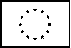 Kofinanziert von der Europaischen Union Spolufinancováno Evropskou uniiSachsen - Tschechien | Česko - SaskoVŠEOBECNÉ SMLUVNÍ PODMÍNKY
pro realizaci projektu v rámci Programu
INTERREG Česko - Sasko 2021-2027Plán vyúčtování, podávání zpráv, platbyDotace je poskytována na základě závazného plánu vyúčtování odsouhlaseného mezi kooperačními partnery a Saskou rozvojovou bankou (SAB) popř. Centrem pro regionální rozvoj České republiky (Centrum). Aktualizace plánu vyúčtování všech kooperačních partnerů musí Lead partner oznámit a zdůvodnit nejpozději do 31. 10. daného projektového roku. Změna plánu vyúčtování ze strany kooperačního partnera vyžaduje souhlas SAB. Změna může vést k poměrnému propadnutí přislíbené dotace. Finanční prostředky jsou poskytovány s výhradou dostupnosti rozpočtových prostředků v příslušném rozpočtovém roce.Vyúčtování je zpravidla možné za předpokladu, že výše vyúčtovaných nákladů činí minimálně 15 000,00 EUR. Pokud jsou náklady ke sjednanému datu vyúčtování nižší než minimální výše nákladů pro vyúčtování, proběhne jejich vyúčtování k nejbližšímu sjednanému datu vyúčtování, k němuž bude dosaženo minimální částky.Závěrečnou zprávu Lead partnera a závěrečná vyúčtování kooperačních partnerů je nutné předložit do tří měsíců od ukončení projektu. Po předložení závěrečného vyúčtování nemůže kooperační partner předložit žádné další vyúčtování ani podat další žádost o platbu. Nárok na vyplacení finančních prostředků,nhardt (Vorsitzende)Vorsitzender des Verwaltungsrates: Hartmut Vorjohann Sachsischer Staatsminister der FinanzenGlaubiger-ID:DE42ZZZ00000034715SWIFT/BIC: SABDDE81XXX
USt-ID: DE179593934
Amtsgericht Leipzig
HRA 17804 Sitz: LeipzigPS27c57c38-71 eb-38a2-8d61 -bdc21942de3aAuszahlung beantragen. Der Anspruch auf die Auszahlung der Mittel, die bewilligt, aber im Rahmen der Schlussabrechnung nicht beantragt wurden, erlischt. Die Zuwendung reduziert sich in entsprechender Hóhe.Die Auszahlungen werden auf Grundlage abgerechneter Kosten des Kooperationspartners durchgefúhrt. Voraussetzung ist die Anerkennung der Kosten durch die Kontrollinstanz. Die Auszahlungsbetráge werden entsprechend dem Fórdersatz festgelegt.Reicht der Lead-Partner in Verbindung mit seinem Auszahlungsantrag einen Projektbericht ein, erfolgt die Auszahlung erst nach Prúfung des Auszahlungsantrages sowie der Abnahme des Projektberichts. Die letzte Auszahlung an den Lead-Partner erfolgt nach Prúfung aller Auszahlungsantráge der Kooperationspartner sowie nach Abnahme des Abschlussberichts. Die Abnahme des Abschlussberichts ist Voraussetzung fúr die Auszahlung der Einbehalte der Projektpartner.Die SAB zahlt die Zuwendung fúr alle Kooperationspartner an den Lead-Partner aus. Der Lead-Partner ist verpflichtet, die von der SAB ausgezahlte Zuwendung dem jeweiligen Projektpartner unverzúglich und vollstándig (ohne Abzúge, Einbehalte, Abgaben o. á.) weiterzuleiten.ProjektánderungenProjektánderungen kónnen i. d. R. einmal jáhrlich beantragt werden. Der Lead-Partner ist verpflichtet, alle Ánderungen aller Kooperationspartner in einem gemeinsamen Ánderungsantrag anzuzeigen. Die Gewáhrung von weiteren Finanzierungen fúr das Projekt (z. B. weitere óffentliche Zuwendungen, Spenden oder Projekteinnahmen) sowie erwartete Kosteneinsparungen mússen abweichend vom ersten Satz unverzúglich mittels einer Ánderungsanzeige vom Lead-Partner angezeigt werden.Mittelverschiebungen zwischen den Kostenarten innerhalb des Budgets eines Kooperationspartners mússen nicht angezeigtkteré byly schváleny, ale nebyly zažádány v rámci závěrečného vyúčtování, zanikne. Dotace se sníží o odpovídající částku.Platby jsou prováděny na základě vyúčtovaných nákladů daného kooperačního partnera. Podmínkou je uznání nákladů Kontrolorem. Výše vyplacených částek se stanovuje podle míry podpory (dotační sazby).Pokud Lead partner spolu se žádostí o platbu předloží také zprávu za projekt, proběhne platba až po kontrole žádosti o platbu a schválení zprávy za projekt. Poslední platba prostředků Lead partnerovi proběhne po kontrole všech žádostí o platby jednotlivých kooperačních partnerů a po schválení závěrečné zprávy. Schválení závěrečné zprávy je předpokladem pro uvolnění, resp. vyplacení zádržného od projektových partnerů.SAB vyplácí dotaci pro všechny kooperační partnery Lead partnerovi. Lead partner je povinen převést dotaci vyplacenou SAB příslušnému projektovému partnerovi bezodkladně a v plné výši (bez srážek, pozastávek, odvodů apod.).Změny projektuO změny projektu je zpravidla možné zažádat jednou ročně. Lead partner je povinen oznámit veškeré změny všech kooperačních partnerů ve společné žádosti o změnu projektu.Poskytnutí dalšího financování pro projekt (např. další veřejné dotace, dary nebo příjmy vytvořené v projektu) a očekávané úspory nákladů musí Lead partner odchylně od první věty bezodkladně oznámit prostřednictvím oznámení o změně projektu.Přesuny finančních prostředků mezi jednotlivými druhy nákladů v rámci rozpočtu jednoho kooperačního partnera není nutnéPS27c57c38-71 eb-38a2-8d61 -bdc21942de3awerden, wenn die Úberschreitung durch entsprechende Einsparungen bei anderen Kostenarten innerhalb des Budgets des betroffenen Kooperationspartners ausgeglichen werden kann und das Erreichen des Zuwendungszwecks nicht gefáhrdet wird. Der Ausgleich durch Verringerung von Pauschalsátzen ist unzulássig. Úberschreitungen einer Kostenart von mehr ais 30 % sind nur in begrúndeten Fállen móglich und mússen vom Lead-Partner beantragt werden.Mittelverschiebungen zwischen den Budgets der Kooperationspartner innerhalb eines Projektes sind in begrúndeten Fállen móglich, wenn die Úberschreitung bei einem Kooperationspartner durch entsprechende Einsparungen bei anderen Kooperationspartnern ausgeglichen werden kann und das Erreichen des Zuwendungszwecks nicht gefáhrdet wird. Sie mússen vom Lead-Partner beantragt werden.Mittelerhóhungen sind in begrúndeten Fállen móglich, wenn sie fúr das Erreichen des Zuwendungszwecks erforderlich sind, sich das Projekt in einem fortgeschrittenen Umsetzungsstand befindet und im Programm Fórdermittel verfúgbar sind. Sie mússen vom Lead- Partner beantragt werden. Das Projekt befindet sich in einem fortgeschrittenen Umsetzungsstand, wenn mindestens 65 % der bewilligten Kosten des Projektes abgerechnet wurden.Zur Erfúllung des Zuwendungszwecks beschaffte GegenstándeGegenstánde, die zur Erfúllung des Zuwendungszwecks erworben oder hergestellt werden, sind fúr den Zuwendungszweck zu verwenden und sorgfáltig zu behandeln. Der Kooperationspartner darf úber sie vor Ablauf der im Zuwendungsvertrag festgelegten Zweckbindungsfrist nicht anderweitig verfúgen.Informations- und KommunikationspflichtenDie Kooperationspartner stellen sicher, dass die Offentlichkeitoznamovat, pokud lze překročení vyrovnat odpovídajícími úsporami u jiných druhů nákladů v rámci rozpočtu dotyčného kooperačního partnera a není ohroženo dosažení účelu dotace. Kompenzace formou snížení paušálních sazeb je nepřípustná. Překročení jednoho druhu nákladů o více než 30 % původní částky je možné pouze v odůvodněných případech a musí o něj požádat Lead partner.Přesuny finančních prostředků mezi rozpočty jednotlivých kooperačních partnerů v rámci projektu jsou v odůvodněných případech možné, pokud lze překročení u jednoho kooperačního partnera vyrovnat odpovídajícími úsporami u jiných kooperačních partnerů a není ohroženo dosažení účelu dotace. O tyto přesuny musí požádat Lead partner.Navýšení finančních prostředků je v odůvodněných případech možné, pokud je nezbytné pro dosažení účelu dotace, projekt se nachází v pokročilém stavu realizace a v Programu jsou dostupné dotační prostředky. O navýšení musí zažádat Lead partner. Projekt se nachází v pokročilém stavu realizace, pokud již bylo vyúčtováno alespoň 65 % schválených nákladů projektu.Majetek pořízený ke splnění účelu dotaceMajetek pořízený nebo vyrobený ke splnění účelu dotace musí být používán k účelu dotace a musí s ním být nakládáno s péčí řádného hospodáře. Až do uplynutí doby účelového vázání prostředků nesmí kooperační partner s majetkem jinak nakládat.Informační a komunikační povinnostiKooperační partneři prostřednictvím vhodných informačníchPS27c57c38-71 eb-38a2-8d61 -bdc21942de3adurch geeignete InformationsmaBnahmen úberdie gewáhrte Zuwendung unterrichtet wird. Dabei mússen sie die Bestimmungen aus dem Leitfaden fúr Begúnstigte zu den Informations- und Kommunikationsvorschriften beachten. Der Leitfaden ist auf der Programmhomepage www.sn-cz2027.eu abrufbar. Die Einhaltung der Informations- und Kommunikationspflichten ist nachzuweisen.IndikatorenDie Kooperationspartner haben die Hinweise zu den Indikatoren fúr Antragsteller und Begúnstigte zu beachten. Die Hinweise sind auf der Programmhomepage www.sn-cz2027.eu abrufbar. Die Erfúllung der vereinbarten Indikatoren ist nachzuweisen.MitteilungspflichtenDer Lead-Partner verpflichtet sich, der SAB unverzúglich anzuzeigen, wenn:der Zuwendungszweck oder sonstige fúr die Bewilligung der Zuwendung maBgebliche Umstánde sich ándern oder wegfallen, z. B. wesentliche Abweichungen von geplanten Projektergebnissen oder Indikatoren,sich herausstellt, dass der Zuwendungszweck nicht oder mit der bewilligten Zuwendung nicht zu erreichen ist,die im Zuwendungsvertrag auferlegten Fristen, z. B. die Zweckbindungsfrist, nicht eingehalten werden kónnen,ein Insolvenzverfahren gegen einen Kooperationspartner (durch einen Gláubiger oder ihn selbst) beantragt oder eróffnet wird,sich Angaben zu den Kooperationspartnern (Name, Anschrift, Unternehmensstruktur, Gesellschafterstruktur, Rechtsform, vertretungsberechtigte Personen) ándern oderopatření zajistí informovanost veřejnosti o poskytnuté dotaci. Přitom se musí řídit ustanoveními Příručky pro příjemce k informačním a komunikačním předpisům. Příručka je dostupná na domovské stránce Programu www.sn-cz2027.eu. Dodržování informačních a komunikačních povinností podle odstavce 1 je nutné prokázat.UkazateleKooperační partneři jsou povinni dodržovat Pokyny k ukazatelům pro žadatele a příjemce. Pokyny jsou dostupné na domovské stránce Programu www.sn-cz2027.eu. Splnění sjednaných ukazatelů je nutné prokázat.Oznamovací povinnostiLead partner se zavazuje SAB bezodkladně oznámit, pokud:se změní nebo zanikne účel, na který je dotace poskytována, nebo jiné okolnosti rozhodné pro schválení dotace, např. významné odchylky od plánovaných výsledků projektu nebo ukazatelů,se ukáže, že účelu dotace nelze dosáhnout nebo že ho nelze dosáhnout se schválenou dotací,není možné dodržet lhůty stanovené ve Smlouvě o poskytnutí dotace, např. Ihůtu účelového vázání prostředků,na jednoho z kooperačních partnerů byl podán (věřitelem či samotným kooperačním partnerem) návrh na zahájení insolvenčního řízení nebo vůči němu bylo zahájeno insolvenční řízení,dojde ke změně údajů ke kooperačním partnerům (jméno/název, adresa, struktura společnosti, struktura společníků, právní forma, statutární zástupci oprávněni jednatPS27c57c38-71 eb-38a2-8d61 -bdc21942de3ader Kooperationsvertrag durch einen oder mehrere Kooperationspartner gekúndigt wurde oder wird oder ein Wechsel von Kooperationspartnern beabsichtigt wird.Erfassung von Daten zu wirtschaftlichen EigentúmernDie Kooperationspartner sind verpflichtet, die SAB uber ihre wirtschaftlichen Eigentúmer und ihre Ánderungen zu informieren (Vor- und Nachname, Geburtsdatum, Steuer- Identifikationsnummer, Zeitraum der Eigenschaft ais wirtschaftlicher Eigentúmer [von-bis/seit], Registernummer des Registers).Kooperationspartner, die ais óffentliche Auftraggeber - in Deutschland i. S. d. § 98 ff. Gesetz gegen Wettbewerbsbeschránkungen (GWB) und in Tschechien i. S. d.§ 4 Gesetz Nr. 134/2016 uber Vergabe von óffentlichen Auftrágen (Vergabegesetz) - Auftráge im EU-Oberschwellenbereich vergeben, mússen die SAB uber die wirtschaftlichen Eigentúmer der jeweiligen Auftragnehmer informieren (Vor- und Nachname, Geburtsdatum, Steuer-ldentifikationsnummer, Zeitraum der Eigenschaft ais wirtschaftlicher Eigentúmer [von-bis/seit], Registernummer des Registers).7a. Vermeidung von Interessenkonflikten bei VergabenDeutsche Kooperationspartner mússen bei der Vergabe óffentlicher Auftráge im EU-Oberschwellenbereich u. a. die Vorgaben des § 6 VgV úber die Vermeidung von Interessenkonflikten einhalten. Ais Nachweis der Einhaltung des § 6 VgV ist von allen unmittelbar an einem Vergabeverfahren beteiligten Personen eine Erklárung úber das Nichtvorliegen von Interessenkonflikten abzugeben. Eine Mustererklárung ist auf der Programmhomepage www.sn-cz2027.eu abrufbar. Die unterzeichneten Erklárungen sind der Vergabedokumentation beizufúgen.za kooperačního partnera) nebof) jeden či více kooperačních partnerů vypověděli nebo vypoví Smlouvu o spolupráci nebo pokud je zamýšlena změna kooperačních partnerů.Evidování údajů o skutečných majitelíchKooperační partneři jsou povinni informovat SAB o svých skutečných majitelích a jejich změnách (v rozsahu jméno a příjmení, datum narození, daňové identifikační číslo, doba trvání pozice skutečného majitele [od-do/od], číslo v evidenci skutečných majitelů).Kooperační partneři, kteří jako veřejní zadavatelé - v Německu podle § 98 a násl. spolkového zákona proti omezování hospodářské soutěže (GWB) a v Česku podle § 4 zákona č. 134/2016 Sb., o zadávání veřejných zakázek - zadávají nadlimitní zakázky, jsou povinni SAB informovat o skutečných majitelích jednotlivých dodavatelů (v rozsahu jméno a příjmení, datum narození, daňové identifikační číslo, doba trvání pozice skutečného majitele [od-do/od], číslo v evidenci skutečných majitelů).7a. Předcházení střetům zájmů v zadávacích řízeníchNěmečtí kooperační partneři jsou povinni při zadávání veřejných zakázek v nadlimitním režimu dodržovat mj. ustanovení o předcházení střetům zájmů podle § 6 spolkového nařízení o zadávání veřejných zakázek (VgV). Jako doklad o dodržení § 6 VgV je třeba, aby všechny osoby, které se bezprostředně podílejí na zadávacím řízení, odevzdaly prohlášení o tom, že u nich není dán střet zájmů. Vzorové prohlášení je dostupné na domovské stránce Programu www.sn-cz2027.eu. Podepsaná prohlášení je třeba přiložit k dokumentaci zadávacího řízení).BuchfúhrungPS27c57c38-71 eb-38a2-8d61 -bdc21942de3aDie deutschen Kooperationspartner sind verpflichtet, fúr die Durchfúhrung des Projektes entweder durchgángig eine separate Rechnungsfúhrung oder geeignete Rechnungsfúhrungscodes zu verwenden, soweit das Projekt auf Basis einzelnerfórderfáhiger Ausgaben und Kosten bewilligt und abgerechnet wird (Artikel 74 Absatz 1 Buchstabe a der Verordnung (EU) 2021/1060).Fúr tschechische Kooperationspartner gilt:Kooperationspartner, die ihre Buchhaltung gemáB dem Gesetz Nr. 563/1991 (Buchfúhrungsgesetz) fúhren, mússen eine eindeutige Zuordnung der Buchungspositionen zum konkréten Projekt, d. h. insbesondere der Erlóse und der Kosten und die Inventarisierung der Wirtschaftsgúter sicherstellen (bei Kooperationspartnern, die gemáB § 1f vorgehen, handelt es sich um die Zuordnung insbesondere der Einnahmen und Ausgaben und die Inventarisierung der Wirtschaftsgúter).Kooperationspartner, die ihre Buchhaltung gemáB dem Gesetz Nr. 563/1991 nicht fúhren, mússen eine Steuerevidenz bzw. eine einfache Evidenz oder Eintráge gemáB dem Gesetz Nr. 586/1992 (Einkommenssteuergesetz) fúhren. Diese muss um folgende Erfordernisse erweitert werden:eine separate Evidenz oder einen entsprechenden Code zu allen Einnahmen und Ausgaben, Vermógen und Schulden mit einem eindeutigen Bezug zum Projekt;die Belege mússen entweder die Bestandteile eines Buchfúhrungsbelegs gemáB § 11 des Gesetzes Nr. 563/1991 (Buchfúhrungsgesetz, mit Ausnahme des § 1 Buchst. f) oder die Bestandteile eines Steuerbelegs gemáB §§ 29 bis 30 des Gesetzes Nr. 235/2004 (Mehrwertsteuergesetz) enthalten;die gegenstándlichen Belege mússen richtig, vollstándig, beweiskráftig, nachvollziehbar, chronologisch geordnet undÚčetnictvíNěmečtí kooperační partneři jsou povinni pro provádění projektu vést oddělené účetní záznamy nebo používat vhodné účetní kódy v rozsahu, v němž je projekt schválen a vyúčtován na základě jednotlivých způsobilých výdajů a nákladů (článek 74 odstavec 1 písmeno a) nařízení (EU) 2021/1060).Pro české kooperační partnery platí:Kooperační partneři, kteří vedou účetnictví podle zákona č. 563/1991 Sb., o účetnictví, musí zajistit jednoznačné přiřazení účetních položek ke konkrétnímu projektu, tj. zejména výnosů a nákladů a zařazení do evidence majetku (u příjemců postupujících podle § 1f zákona o účetnictví se jedná o přiřazení zejména příjmů a výdajů a zařazení do evidence majetku).Kooperační partneři, kteří nevedou účetnictví podle zákona č. 563/1991 Sb., o účetnictví, jsou povinni vést daňovou evidenci, popř. jednoduchou evidenci nebo záznamy podle zákona č. 586/1992 Sb., o daních z příjmů, rozšířenou o níže uvedené požadavky. Tito příjemci:povedou oddělenou evidenci nebo odpovídající kód ke všem příjmům a výdajům, majetkům a dluhům s jednoznačnou vazbou k příslušnému projektu;příslušný doklad musí splňovat předepsané náležitosti účetního dokladu ve smyslu § 11 zákona č. 563/1991 Sb., o účetnictví (s výjimkou odst. 1 písm. f) nebo předepsané náležitosti daňového dokladu ve smyslu § 29 až 30 zákona č. 235/2004 Sb., o dani z přidané hodnoty;předmětné doklady musí být správné, úplné, průkazné, srozumitelné a průběžně chronologicky vedené způsobemin einer Art gefúhrt werden, welche die Bestándigkeit der darin enthaltenen Daten sicherstellt.PS27c57c38-71 eb-38a2-8d61 -bdc21942de3aBeschaffene Gegenstánde mússen vom Kooperationspartner gemáB den gesetzlichen Vorschriften inventarisiert werden.Die tschechischen Kooperationspartner haben die Hinweise des CRR Anforderungen an die Nachweisfúhrung zu beachten. Die Hinweise sind auf den Internetseiten des CRR unterwww.crr.cz abrufbar. In dem Gemeinsamen Umsetzungsdokument enthaltene Bestimmungen bleiben unberúhrt.Prúfungsrechte, AuskunftspflichtDie SAB und das CRR sind berechtigt,Búcher, Belege (Einnahme- und Ausgabebelege, Kontoauszúge) sowie sonstige Gescháftsunterlagen und Dokumente,die dem Nachweis der tatsáchlichen Durchfúhrung des Projekts dienen,die dem Nachweis der tatsáchlichen Verausgabung dienen, beziehungsweise bei Personalstandardeinheitskosten, die dem im Gemeinsamen Umsetzungsdokument festgelegten Nachweis dienen,anzufordern sowiedie Verwendung der Zuwendung und bei elektronischer Belegfúhrung die entsprechenden DV-Systeme und Dokumentationen durch Vor-Ort-Kontrollen zu prúfen oder durch Beauftragte prúfen zu lassen.Die Kooperationspartner haben die erforderlichen Unterlagen bereitzuhalten und die notwendigen Auskúnfte zu erteilen. Die Kooperationspartner ráumen den prúfenden Stellen und ihren Beauftragten ein Betretungsrecht ein.zaručujícím jejich trvalost.Pořízený majetek musí být řádně veden v účetnictví příslušného kooperačního partnera.Čeští kooperační partneři jsou povinni dodržovat Pokyny Centra Náležitosti dokladování. Pokyny jsou dostupné na internetových stránkách Centra www.crr.cz. Ustanovení obsažená ve Společném realizačním dokumentu tím nejsou dotčena.Kontrolní práva, povinnost poskytnout informaceSAB a Centrum jsou oprávněnypožadovat účetní knihy/záznamy, doklady (příjmové a výdajové doklady, výpisy z účtů) a ostatní obchodní podklady a dokumenty, které sloužíjako důkaz o skutečné realizaci projektu nebojako důkaz o skutečné realizaci nákladů, respektive které v případě jednotkových personálních nákladů slouží jako důkaz stanovený ve Společném realizačním dokumentu,akontrolovat nebo nechat kontrolovat jimi pověřenými osobami využití dotace a v případě elektronického dokladování i příslušné IT systémy a dokumentaci prostřednictvím kontrol na místě.Kooperační partneři zajistí, aby byly k dispozici potřebné podklady, a poskytují nezbytné informace. Kooperační partneři udělí kontrolním orgánům či subjektům a jimi pověřeným osobám právo vstupu na své pozemky a do svých objektů.PS27c57c38-71 eb-38a2-8d61 -bdc21942de3aAbgerechnete Kosten, die durch eine mangelnde Mitwirkung nicht prúffáhig sind, kónnen nicht ais fórderfáhig anerkannt werden.Weiterhin sind insbesondere folgende Stellen sowie von diesen Stellen beauftragte Dritte berechtigt, das Projekt zu prúfen:die Europáische Kommission, der Europáische Rechnungshof und das Europáische Amt fúr Betrugsbekámpfung (OLAF),die Prúfbehórde, die Verwaltungsbehórde und die Nationale Behórde,der sáchsische Rechnungshof.Die Kooperationspartner sind sich bewusst, dass die SAB und das CRR im Rahmen ihrer Aufgaben gegenúberden in Punkt 9.3 benannten Stellen gleichfalls zur Auskunft im Zusammenhang mit der Fórderung verpflichtet ist.Pflicht der tschechischen Kooperationspartner zur Veróffentlichung derVertráge im VertragsregisterTschechische Lead-Partner, die in § 2 Abs. 1 des Gesetzes Nr. 340/2015 (Vertragsregistergesetz) genannt sind, mússen den Zuwendungsvertrag und seine Ánderungen innerhalb von 30 Tagen nach ihrem Abschluss im Vertragsregister veróffentlichen.Tschechische Kooperationspartner, die in § 2 Abs. 1 des Gesetzes Nr. 340/2015 (Vertragsregistergesetz) genannt sind, mússen folgende Vertráge im Zusammenhang mit der Projektumsetzung innerhalb von 30 Tagen nach ihrem Abschluss im Vertragsregister zu veróffentlichen:a) privatrechtliche Vertráge oder Bestellungen im Zusammenhang mit der Projektumsetzung, die mit Lieferanten aufgrund von Vergabeverfahren geschlossen wurden, undVyúčtované náklady, které nelze zkontrolovat z důvodu neposkytnutí potřebné součinnosti, nelze uznat za způsobilé.Kontrolovat projekt jsou dále oprávněny zejména následující orgány či subjekty a jimi pověřené třetí osoby:Evropská komice, Evropský účetní dvůr a Evropský úřad pro boj proti podvodům (OLAF),Auditní orgán, Řídící orgán a Národní orgán,Saský účetní dvůr.Kooperační partneři si jsou vědomi, že SAB a Centrum mají v rámci svých úkolů vůči subjektům uvedeným v bodě 9.3 rovněž povinnost poskytovat informace v souvislosti s poskytnutím dotace.Povinnost českých kooperačních partnerů k uveřejňování smluv v registru smluvČeští Lead partneři, uvedení v § 2 odst. 1 zákona č. 340/2015 Sb., o zvláštních podmínkách účinnosti některých smluv a o registru smluv (zákon o registru smluv), jsou povinni zveřejnit Smlouvu o poskytnutí dotace a její změny do 30 dnů ode dne jejich uzavření v registru smluv.Čeští kooperační partneři, uvedení v § 2 odst. 1 zákona č. 340/2015 Sb., o zvláštních podmínkách účinnosti některých smluv a o registru smluv (zákon o registru smluv), jsou povinni zveřejnit do 30 dnů ode dne jejich uzavření v registru smluv:soukromoprávní smlouvy či objednávky, které byly uzavřeny v souvislosti s realizací projektu s dodavateli na základě výběrových řízení, aalle privatrechtlichen Vertráge und Bestellungen im Zusammenhang mit der Projektumsetzung, deren Vertragswert 50.000 CZK (netto) úbersteigt.Kúndigung des ZuwendungsvertragsPS27c57c38-71 eb-38a2-8d61 -bdc21942de3aDie SAB ist berechtigt, den Zuwendungsvertrag ganz oder teilweise fristlos zu kúndigen und die vollstándige oder teilweise Rúckzahlung der Zuwendung zu fordem, wenn ein wichtiger Grund vorliegt, welcher der SAB, auch unter angemessener Berúcksichtigung der berechtigten Belange des Lead-Partners, die Fortsetzung des Zuwendungsvertrages unzumutbar werden lásst. Besteht der wichtige Grund in der Verletzung einer vertraglichen Pflicht, ist die Kúndigung erst nach erfolglosem Ablauf einer zur Abhilfe bestimmten Frist oder nach erfolgloser Abmahnung zulássig, es sei denn, dies ist wegen der Besonderheiten des Einzelfalles (§ 323 Abs. 2 des Búrgerlichen Gesetzbuches) entbehrlich. Ein wichtiger Grund in diesem Sinne liegt insbesondere vor, wenn:die Zuwendung durch unrichtige oder unvollstándige Angaben erlangt wurde,mit der Projektumsetzung vor der Antragstellung begonnen worden ist,die Zuwendung nicht oder nicht mehr fúr den vorgesehenen Zweck verwendet worden ist oder ein VerstoB gegen in dem Zuwendungsvertrag auferlegte Zweckbindungsfrist / Nachhaltigkeit vorliegt,ohne Genehmigung einer oder mehrere Kooperationspartner ihre Kooperation vor dem Projektende oder, falls Pflichten nach dem Projektende zu erfúllen waren, vor der Erfúllung dieser Pflichten beendet haben,Auflagen nicht erfúllt wurden oder der Projektbericht oder Abschlussbericht nicht vorgelegt wurde,Mitteilungspflichten (Art. 6) nicht eingehalten wurden,b) všechny ostatní soukromoprávní smlouvy a objednávky, které byly uzavřeny v souvislosti s realizací projektu a jejichž hodnota překračuje 50.000 Kč bez DPH.Vypovězení Smlouvy o poskytnutí dotaceSAB je oprávněna smlouvu o poskytnutí dotace s okamžitou účinností zcela nebo zčásti vypovědět a požadovat úplné nebo částečné vrácení dotace, pokud je dán závažný důvod, pro který nelze od SAB i při náležitém zohlednění oprávněných zájmů Lead partnera spravedlivě požadovat, aby i nadále pokračovala v plnění Smlouvy. Pokud závažný důvod spočívá v porušení některé ze smluvních povinností, je výpověď Smlouvy přípustná teprve po marném uplynutí lhůty určené k nápravě nebo po marné výzvě ke zjednání nápravy, ledaže by to bylo z důvodu zvláštní povahy daného případu (§ 323 odst. 2 německého občanského zákoníku) nadbytečné. O závažný důvod v uvedeném smyslu se jedná zejména v případech, kdy:dotace byla získána uvedením nepravdivých nebo neúplných údajů,realizace projektu byla zahájena před podáním žádosti,dotace nebyla využita nebo přestala být využívána k předpokládanému účelu nebo došlo k nedodržení lhůty účelového vázání prostředků / udržitelnosti stanovené ve Smlouvě o poskytnutí dotace,jeden či více kooperačních partnerů bez předchozího souhlasu ukončilo spolupráci před ukončením projektu nebo v případě, že měly být plněny povinnosti po ukončení projektu, před splněním těchto povinností,nebyly splněny uložené povinnosti nebo nebyla předložena zpráva za projekt či závěrečná zpráva,nebyly dodrženy oznamovací povinnosti (čl. 6),ein Insolvenzverfahren beantragt oder eróffnet wird.PS27c57c38-71 eb-38a2-8d61 -bdc21942de3aMitwirkung bei RúckforderungenDie SAB fordert die zu Unrecht ausgezahlte Zuwendung gemáB Ziffer 7.6 des Gemeinsamen Umsetzungsdokumentes stets vom Lead-Partner zurúck, auch wenn die Rúckforderung einen Projektpartner betrifft. Der Lead-Partner hat den Rúckforderungsbetrag fristgemáB an die SAB zurúckzuzahlen.Liegt der Rechtsgrund einer Rúckforderung bei einem Projektpartner, ist der Projektpartner verpflichtet, den Rúckforderungsbetrag dem Lead-Partner innerhalb von 10 Arbeitstagen nach Aufforderung des Lead-Partners zurúckzuzahlen.Verweigert der Projektpartner die Rúckzahlung, ist der Lead- Partner verpflichtet, ihn zweimal zur Rúckzahlung aufzufordern und dies gegenúber der SAB nachweisen. Verweigert der Projektpartner die Rúckzahlung auch dann, so tritt der Lead- Partner seine Rúckforderung gegenúber dem Projektpartner an die SAB ab. Auch nach der Abtretung ist der Lead-Partner zu jedweder Mitwirkung bei der Durchsetzung der Rúckzahlungsforderung gegen den Projektpartner verpflichtet. Er hat der SAB insbesondere sámtliche ihm vorliegenden Informationen und Unterlagen unverzúglich zur Verfúgung zu stellen.Zahlt ein Projektpartner die zu Unrecht ausgezahlte Zuwendung nicht an den Lead-Partner zurúck, haftet der Projektpartner gegenúber dem Mitgliedsstaat, in dem er seinen Sitz hat, in Hóhe des Rúckforderungsbetrags einschlieBlich Zinsen. Vorstehender Satz begrúndet einen eigenen Anspruch des Mitgliedstaates gegen den Projektpartner.g) bylo zahájeno insolvenční řízení nebo byl podán návrh na jeho zahájení.Součinnost při vymáhání vrácení prostředkůPodle bodu 7.6 Společného realizačního dokumentu vymáhá SAB neoprávněně vyplacenou dotaci vždy od Lead partnera, i když se vymáhání týká projektového partnera. Lead partner je povinen vrátit dotaci SAB ve stanovené lhůtě.Spočívá-li původ vymáhání v pochybení projektového partnera, je projektový partner povinen uhradit vymáhanou částku Lead partnerovi do 10 pracovních dnů od dne doručení výzvy.Odmítne-li projektový partner dotaci vrátit, je Lead partner povinen vyzvat ho dvakrát k vrácení dotace a toto SAB doložit. Pokud projektový partner ani poté dotaci nevrátí, postoupí Lead partner vymáhanou pohledávku proti projektovém partnerovi na SAB. I po postoupení pohledávky je Lead partner povinen poskytovat veškerou součinnost při vymáhání pohledávky na vrácení dotace od projektového partnera. Zejména je povinen bezodkladně poskytnout SAB veškeré informace a podklady, které má k dispozici.Pokud projektový partner Lead partnerovi neoprávněně vyplacenou dotaci nevrátí, odpovídá projektový partner členskému státu, ve kterém má sídlo, do výše vymáhané částky včetně úroků. Předchozí věta zakládá vlastní nárok členského státu vůči projektovému partnerovi.PS27c57c38-71 eb-38a2-8d61 -bdc21942de3aUnbeschadet der oben stehenden Bestimmungen gilt: Úbersteigt bei dem betroffenen Kooperationspartner die anstehende Zuwendungsauszahlung die frúherzu Unrecht ausgezahlte Zuwendung, wird die SAB diese verrechnen und dem Lead- Partner hiervon Mitteilung machen.Im Weiteren wird auf die Bestimmungen des Gemeinsamen Umsetzungsdokumentes verwiesen.AbtretungDie Abtretung der Zuwendung an Dritte sowie ihre Verpfándung sind ausgeschlossen.Fassung vom 07.12.2023Překročí-li u dotčeného kooperačního partnera nadcházející platba dotace dříve neoprávněně vyplacenou dotaci, provede SAB jejich započtení a informuje o tom Lead partnera. Shora uvedená ustanovení tím nejsou dotčena.V dalším se odkazuje na ustanovení Společného realizačního dokumentu.13. Postoupení práv a povinností z této SmlouvyPostoupení dotace třetím stranám či zřízení zástavního práva k dotaci je vyloučeno.Znění z 07.12.2023